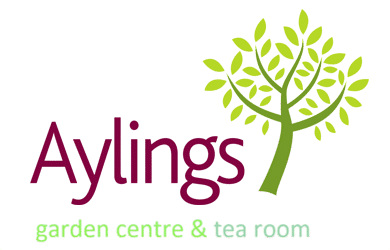 APPLICATION FOR EMPLOYMENTPosition Applied for:………………………….………………………………….…………………………………………………….(Insert job name & hours available)Full time         Part time       For attention of……………………………………………………...………….Date………..……………PERSONAL DETAILS: - Please complete this section in BLOCK CAPITALSEDUCATION – Include all examinations taken from the age of 15 - Irrespective of resultsHIGHER / FURTHER EDUCATION / APPRENTICESHIPS / TRAINING COURSESACHIEVEMENTSPRESENT EMPLOYMENTPREVIOUS EMPLOYMENT Include ALL previous employment with no omissions & full address details.  Use a separate sheet if necessary.REFERENCES – Please complete this section in BLOCK CAPITALSCRIMINAL CONVICTIONSDECLARATIONGENERALSurnameSurnameSurnameFirst Name(s)First Name(s)First Name(s)First Name(s)Permanent addressHome telephone No.Mobile telephone No.Email:Permanent addressHome telephone No.Mobile telephone No.Email:Permanent addressHome telephone No.Mobile telephone No.Email:Temporary address (If any, with dates)Home telephone No.Mobile telephone No.Email:Temporary address (If any, with dates)Home telephone No.Mobile telephone No.Email:Temporary address (If any, with dates)Home telephone No.Mobile telephone No.Email:Temporary address (If any, with dates)Home telephone No.Mobile telephone No.Email:Source if introduction (How did you find out about this position?)Source if introduction (How did you find out about this position?)Source if introduction (How did you find out about this position?)Do you require a work permit?Do you require a work permit?Do you require a work permit?National Insurance No.Date of Birth (If under school leaving age)Place of birth:Do you have a Driving Licence? Yes / No   Licence No:  Do you have a Driving Licence? Yes / No   Licence No:  Do you have a Driving Licence? Yes / No   Licence No:  Car Owner: Yes / No    Have you ever been: -Disqualified: Yes / No  Outstanding Points: Yes / No Car Owner: Yes / No    Have you ever been: -Disqualified: Yes / No  Outstanding Points: Yes / No Car Owner: Yes / No    Have you ever been: -Disqualified: Yes / No  Outstanding Points: Yes / No If you have any relatives or know any person employed at Aylings garden centre please give name:If you have any relatives or know any person employed at Aylings garden centre please give name:Have you ever applied for a position at Aylings garden centre?  If yes, please state when, where and what position.Have you ever applied for a position at Aylings garden centre?  If yes, please state when, where and what position.Have you ever applied for a position at Aylings garden centre?  If yes, please state when, where and what position.If you have worked for at Aylings garden centre before, please enter position and date.If you have worked for at Aylings garden centre before, please enter position and date.Please give name, address and telephone number of next of kin or person to be contacted in case of emergency.Please give name, address and telephone number of next of kin or person to be contacted in case of emergency.Please give name, address and telephone number of next of kin or person to be contacted in case of emergency.Please give name, address and telephone number of next of kin or person to be contacted in case of emergency.Please give name, address and telephone number of next of kin or person to be contacted in case of emergency.Please give name, address and telephone number of next of kin or person to be contacted in case of emergency.Please give name, address and telephone number of next of kin or person to be contacted in case of emergency.Why are you applying for this position?What skills, qualities and experience will you bring to the position you are applying for?Why are you applying for this position?What skills, qualities and experience will you bring to the position you are applying for?Why are you applying for this position?What skills, qualities and experience will you bring to the position you are applying for?Why are you applying for this position?What skills, qualities and experience will you bring to the position you are applying for?Why are you applying for this position?What skills, qualities and experience will you bring to the position you are applying for?Why are you applying for this position?What skills, qualities and experience will you bring to the position you are applying for?Why are you applying for this position?What skills, qualities and experience will you bring to the position you are applying for?Dates from – toName of School/CollegeDate of ExamsSubject, Level and ResultsDates from – toUniversity / College / WorkplaceCourse Title / SubjectFinal qualifications obtainedWhat is your proudest accomplishment to date and why?What are your main hobbies, interest or sport?Full name and address of Employer:Full name and address of Employer:Full name and address of Employer:Full name and address of Employer:Full name and address of Employer:Full name and address of Employer:Nature of BusinessStarting date_ _ / _ _ /_ _ _ _ Starting wagePresent wageMinimum wage requiredNotice requiredCurrent position and description of dutiesCurrent position and description of dutiesCurrent position and description of dutiesCurrent position and description of dutiesCurrent position and description of dutiesCurrent position and description of dutiesWhy do you want to leave?Why do you want to leave?Why do you want to leave?Why do you want to leave?Why do you want to leave?Why do you want to leave?DatesDatesName & address of EmployerNature of BusinessPositionReason for leavingSalary at leavingFromToName & address of EmployerNature of BusinessPositionReason for leavingSalary at leavingIf you are currently unemployed, please give the reason why your last employment ended?If you have had any period of unemployment lasting more than one month, please explain the reasons?Please give names and addresses of two references, including present employment, if applicable.  Testimonials or references from friends and relatives are not acceptable.  If you have not been previously employed, give one character reference and one educational reference.  Please give names and addresses of two references, including present employment, if applicable.  Testimonials or references from friends and relatives are not acceptable.  If you have not been previously employed, give one character reference and one educational reference.  NameCompany(If applicable)AddressPost CodeEmail:I agree/ Do not wish for the reference to be taken up yetNameCompany(If applicable)AddressPost CodeEmail:I agree/ Do not wish for the reference to be taken up yetHave you ever been convicted of/cautioned for a Criminal Offence Yes / NoIf “YES” please give details below (Under the Rehabilitation of Offenders Act 1974 spent convictions need not be declared)Do you have any impairment or are you currently seeing a medical practitioner for any impairment that may affect your ability to carry out heavy manual handling or other duties intrinsic to working in a garden centre?Have you ever been made redundant or dismissed?  YES / NOIf you were dismissed, please give the reasonDo you have any part time jobs?  YES / NOHave you any other commitments that limit your working hours? YES / NOIf “YES” please give detailsPlease state your availability: -DAYS:                  Monday          Tuesday          Wednesday          Thursday          Friday          Saturday          SundayTime from: - Time to: - Can you work extra hours during School / College holidays? YES/ / NOHave you any holiday commitments? YES / NOIf “YES” please give detailsDECLARATION BY APPLICANTI certify that the information given in this form is, to the best of my knowledge correct.  I understand that any false information or deliberate omissions will cause my application for employment to be unsuccessful or, in the event of employment, render me liable to dismissal. I understand that any engagement entered into is subject to references proving satisfactory.  BEFORE SIGNING, CHECK YOU HAVE COMPLETED EVERY SECTION IN FULL – FAILURE TO DO SO MAY RESULT IN YOUR APPLICATION BEING DISREGARDED.Signature of Applicant                                                                                                                                                Date _ _ / _ _ / _ _ _ _